T.C. GEBZE 1. İCRA MÜDÜRLÜĞÜ TAŞINMAZIN AÇIK ARTIRMA İLANI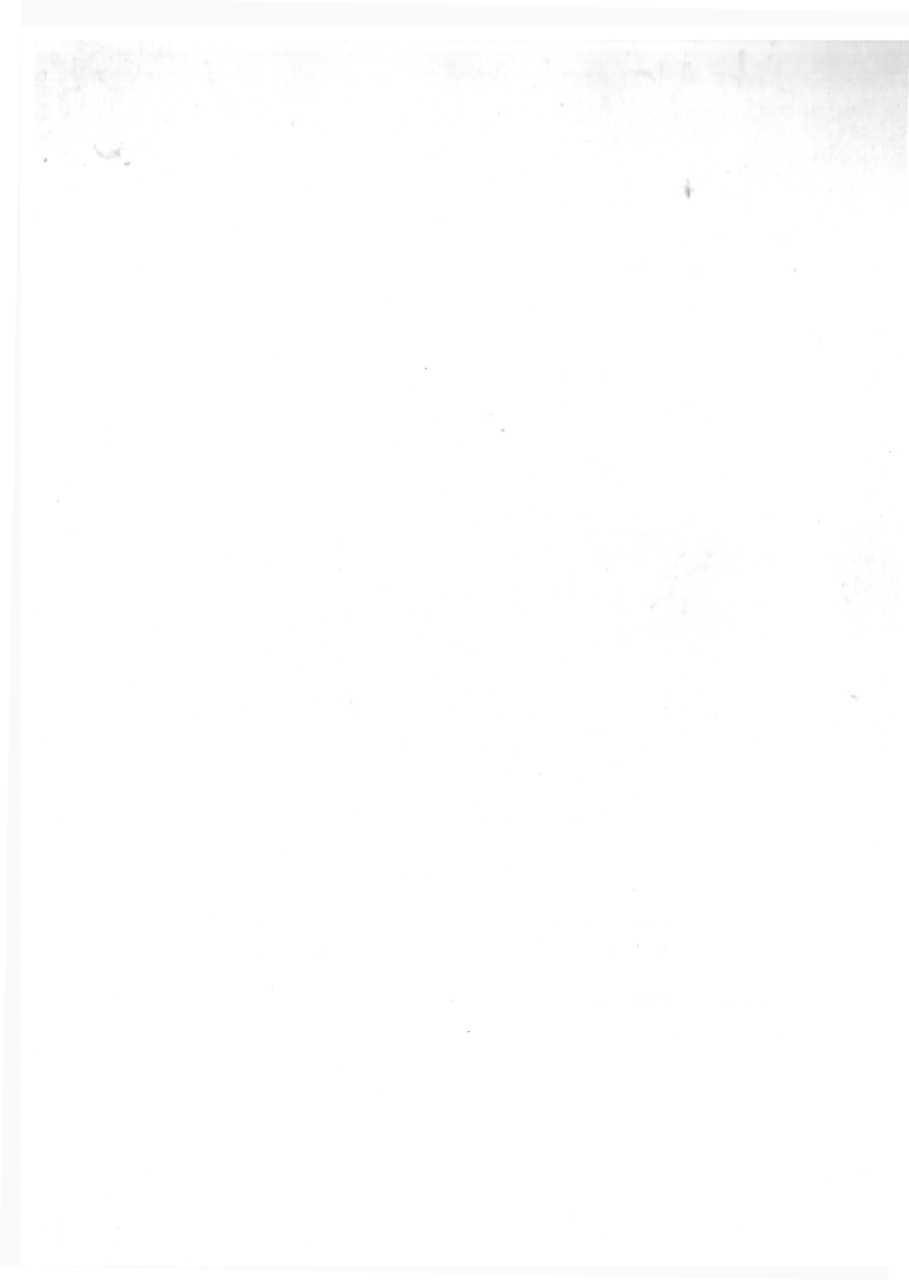 Dosya No : 2011/123 EsasBir borçtan dolayı hacizli olup Satılmasına karar verilen taşınmazın cinsi, niteliği, kıymeti, adedi, önemli özellikleriTAPU KAYDI : Kocaeli ili, Çayırova ilçesi, Akse mahallesi, 748 ada, 2 parselde 2227,79.m2 yüzölçümlü arsa nitelikli borçlu HAN GIDA SAN. VE TİC.LTD.ŞTI adına tam hisse ile kayıtlı taşınmaz. GAYRİMENKULUN İMAR DURUMU : Çayırova Belediye Başkanlığının 17/02/2011 Tarih 1531 sayılı yazısında, 1/1000 ölçekli imar planında Konut Dışı Kentsel Çalışma Alanında kaldığı, Hmax=12,50 m, emsal: 1,80 olduğu belirtilmektedir.GAYRİMENKULUN ÖZELLİĞİ VE MEVCUT DURUMU : Taşınmaz Çayırova ilçesi, Akse mahallesi, 413 sokakta kapı numarası 17 olan fabrika binası bulunmaktadır. Yapı, bodrum kat ve zemin kat olarak betonarme türündedir. Bodrum kat imalathane, depo, hamur odası, üç adet malzeme deposu bulunmaktadır. Zemini helikopter beton, duvarlar tavana kadar fayans kaplıdır. Zemin kat ise, idari bina, soyunma odaları, mutfak, yemekhane, çamaşırhane, malzeme odaları bulunmaktadır, idari binanın merdivenleri ve sahanlıkları mermer zemin kaplamalıdır. Odalar lamine parke kaplı, merdivenlerde korkuluklar paslanmaz alüminyum korkulukludur. İç ve dış doğramalar plastik doğramalıdır. Çatısız bina zeminde 1073.60 m2 büyüklükte olup, toplam inşaat alanı: 2147,20. m2 dir.GAYR İ M EN KÜLLER İN MUHAMMEN KIYMETİ: Kesinleşen bilirkişi raporuna göre muhammen değeri: 2.252.440,00. TL. DİR.SATIŞ TARİHLERİ VE ŞARTLARI:1.Satış 28/08/2012 günü saat: 10:15-10:25 arası Gebze 1. İcra Müdürlüğü önündeki koridorda; açık artırma suretiyle yapılacaktır. Bu artırmada tahmin edilen değerin % 60’ını ve rüçharrlı alacaklılar varsa alacakları toplamını ve satış giderlerini geçmek şartı ile ihale olunur. Böyle bir bedelle alıcı çıkmazsa en çok artıranın taahhüdü saklı kalmak şartiyle 07/09/2012 günü aynı yer ve saatler arasında ikinci artırmaya çıkarılacaktır. Bu artırmada da taşınmazın muhammen bedelinin %40’ı ile rüçhanlı alacaklıların alacağını ve satış giderlerini geçmesi şartıyla en çok artırana ihale olunur.Artırmaya iştirak edeceklerin, tahmin edilen değerin % 20’si oranında pey akçesi veya bu miktar kadar banka teminat mektubu vermeleri lazımdır. Satış peşin para iledir, alıcı istediğinde (10) günü geçmemek üzere süre verilebilir. %18 KDV. damga vergisi, 1/2 tapu alım harç ve masrafları alıcıya aittir. Birikmiş vergiler ile 1/2 satıcı tapu harcı ve tellaliye satış bedelinden ödenir.ipotek sahibi alacaklılarla diğer ilgilerin (*) bu gayrimenkul üzerindeki haklarını özellikle faiz ve giderlere dair olan iddialarını dayanağı belgeler ile (15) gün içinde dairemize bildirmeleri lazımdır; aksi takdirde hakları tapu sicil ile sabit olmadıkça paylaşmadan hariç bırakılacaktır.Satış bed#i hemen veya verilen mühlet içinde ödenmezse İcra ve İflas Kanununun 133 üncü maddesi gereğince ihale feshedilir. İki ihale arasındaki farktan ve %10 faizden alıcı ve kefilleri mesul tutulacak ve hiçbir hükme hacet kalmadan kendilerinden tahsil edilecektir.Şartname, ilân tarihinden itibaren herkesin görebilmesi için dairede açık olup gideri verildiği takdirde isteyen alıcıya bir örneği gönderilebilir.Satışı iştirak edenlerin şartnameyi görmüş ve münderecaatını kabul etmiş sayılacakları, başkaca bilgi almak isteyenlerin 2011/123 Esas sayılı dosya numarasıyla müdürlüğümüze başvurmaları ilân olunur. 02/07/2012NOT: iş bu satış ilanı İIK. 127. maddesi gereği tüm ilgililere tebliğe çıkartılmış olup adresi bilinmeyen ve tebliğ yapılamayanlar yönünden ilanen tebliğ yerine kaimdir.(İIK m.126) (*) İlgililer tabirine irtifak hakkı sahipleride dahildir. Örnek No:27*B.42996 www.bik.gov.tr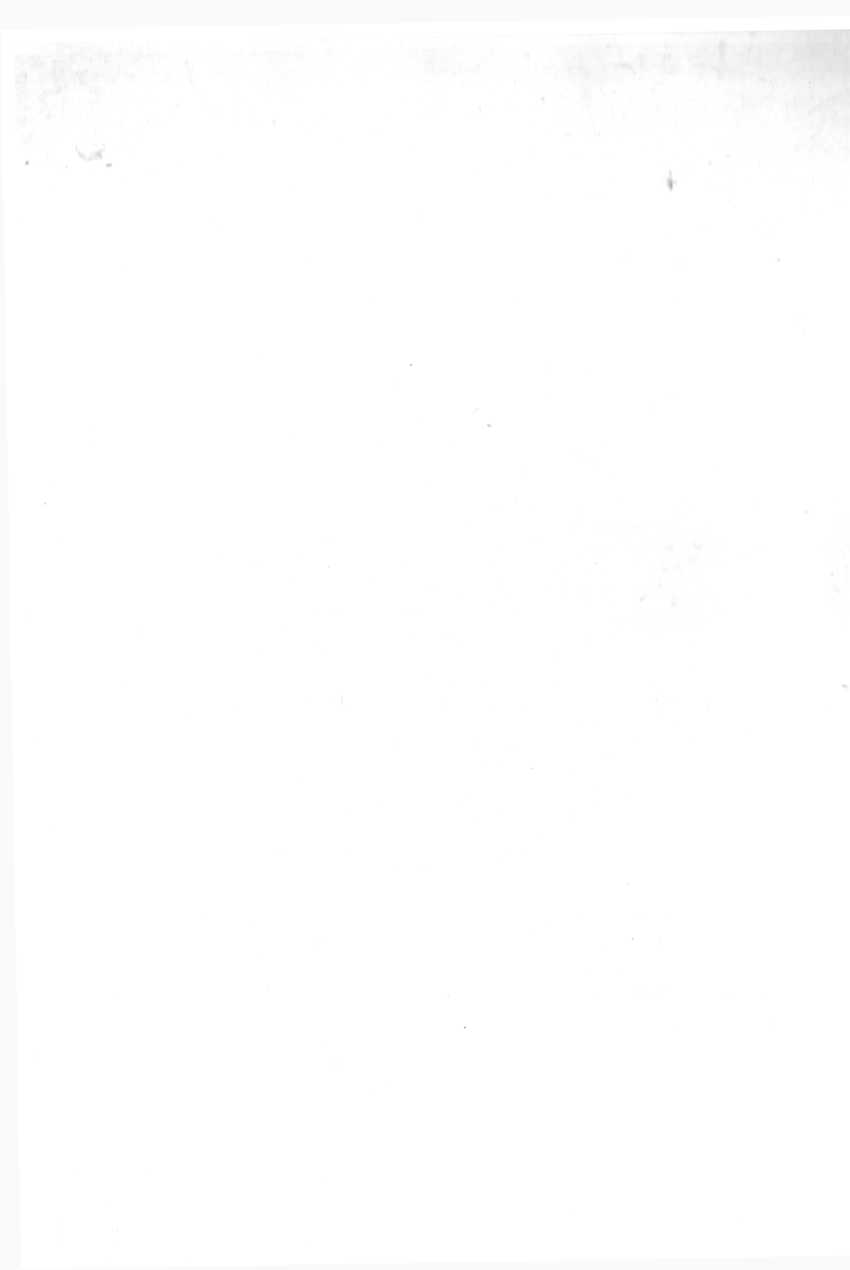 T.C. GEBZE 1. İCRA MÜDÜRLÜĞÜ TAŞINMAZIN AÇIK ARTIRMA İLANIDosya No : 2011/123 EsasBir borçtan dolayı hacizli olup Satılmasına karar verilen taşınmazın cinsi, niteliği, kıymeti, adedi, önemli özellikleriTAPU KAYDI : Kocaeli ili, Çayırova ilçesi, Akse mahallesi, 748 ada, 2 parselde 2227,79.m2 yüzölçümlü arsa nitelikli borçlu HAN GIDA SAN. VETIC.LTD.ŞTI adına tam hisse ile kayıtlı taşınmaz. GAYRİMENKULUN İMAR DURUMU : Çayırova Belediye Başkanlığının 17/02/2011 Tarih 1531 sayılı yazısında, 1/1000 ölçekli imar planında Konut Dışı Kentsel Çalışma Alanında kaldığı, Hmax=12,50 m, emsal: 1,80 olduğu belirtilmektedir.GAYRİMENKULUN ÖZELLİĞİ VE MEVCUT DURUMU: Taşınmaz Çayırova ilçesi, Akse mahallesi, 413 sokakta kapı numarası 17 olan fabrika binası bulunmaktadır. Yapı, bodrum kat ve zemin kat olarak betonarme türündedir. Bodrum kat imalathane, depo, hamur odası, üç adet malzeme deposu bulunmaktadır. Zemini helikopter beton, duvarlar tavana kadar fayans kaplıdır. Zemin kat ise, idari bina, soyunma odaları, mutfak, yemekhane, çamaşırhane, malzeme odaları bulunmaktadır. İdari binanın merdivenleri ve sahanlıkları mermer zemin kaplamalıdır. Odalar lamine parke kaplı, merdivenlerde korkuluklar paslanmaz alüminyum korkulukludur. İç ve dış doğramalar plastik doğramalıdır. Çatısız bina zeminde 1073.60 m2 büyüklükte olup, toplam inşaat alanı: 2147,20. m2 dir.GAYRİMENKULLERIN MUHAMMEN KIYMETİ: Kesinleşen bilirkişi raporuna göre muhammen değeri: 2.252.440,00. TL. DİR.SATIŞ TARİHLERİ VE ŞARTLARI:1.Satış 28/08/2012 günü saat: 10:15-10:25 arası Gebze 1. İcra Müdürlüğü önündeki koridorda; açık artırma suretiyle yapılacaktır. Bu artırmada tahmin edilen değerin % 60’ını ve rüçharrlı alacaklılar varsa alacakları toplamını ve satış giderlerini geçmek şartı ile ihale olunur. Böyle bir bedelle alıcı çıkmazsa en çok artıranın taahhüdü saklı kalmak şartiyle 07/09/2012 günü aynı yer ve saatler arasında ikinci artırmaya çıkarılacaktır. Bu artırmada da taşınmazın muhammen bedelinin %40’ı ile rüçhanlı alacaklıların alacağını ve satış giderlerini geçmesi şartıyla en çok artırana ihale olunur.Artırmaya iştirak edeceklerin, tahmin edilen değerin % 20’si oranında pey akçesi veya bu miktar kadar banka teminat mektubu vermeleri lazımdır. Satış peşin para iledir, alıcı istediğinde (10) günü geçmemek üzere süre verilebilir. %18 KDV. damga vergisi, 1/2 tapu alım harç ve masrafları alıcıya aittir. Birikmiş vergiler ile 1/2 satıcı tapu harcı ve tellaliye satış bedelinden ödenir.ipotek sahibi alacaklılarla diğer ilgilerin (*) bu gayrimenkul üzerindeki haklarını özellikle faiz ve giderlere dair olan iddialarını dayanağı belgeler ile (15) gün içinde dairemize bildirmeleri lazımdır; aksi takdirde hakları tapu sicil ile sabit olmadıkça paylaşmadan hariç bırakılacaktır.Satış bed#i hemen veya verilen mühlet içinde ödenmezse icra ve İflas Kanununun 133 üncü maddesi gereğince ihale feshedilir. İki ihale arasındaki farktan ve %10 faizden alıcı ve kefilleri mesul tutulacak ve hiçbir hükme hacet kalmadan kendilerinden tahsil edilecektir.Şartname, ilân tarihinden itibaren herkesin görebilmesi için dairede açık olup gideri verildiği takdirde isteyen alıcıya bir örneği gönderilebilir.6* Satışı iştirak e4enlerin şartnameyi görmüş ve münderecaatını kabul etmiş sayılacakları, başkaca bilgi almak isteyönlerin 2011/123 Esas sayılı dosya numarasıyla müdürlüğümüze başvurmaları ilân olunur. 02/07/2012 NOT: iş bu satış ilanı IİK. 127. maddesi gereği tüm ilgililere tebliğe çıkartılmış olup adresi bilinmeyen ve tebliğ yapılamayanlar yönünden ilanen tebliğ yerine kaimdir.(İIK m.126) (*) İlgililer tabirine irtifak hakkı sahipleride dahildir. Örnek No:27*B.42996 www.bik.gov.tr	Resmi İlanlar www.ilan.gov.tr’de	